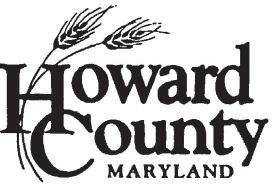 MULTIMODAL TRANSPORTATION BOARDFebruary 28, 2023-6:00pm Virtual via Webex****************************************************************************AGENDARegular monthly meetingApproval of Agenda for Meeting – Chairperson SchoenApproval of January 24, 2023, Meeting MinutesPublic Comment – General Topics (Participants who have signed up in advance will have 3 minutes each to address the MTB)Office of Transportation Updates, Bruce Gartner …..........................................(5 mins)Active Transportation Open House at Elkridge Library on 2-21-23 HoCo by Design – Update on Council ConsiderationScooter Report-CE EScooter/bikeshare next steps, Chris Eatough...............(25 mins) State Transportation Priority Letter, David Cookson....................................(30 mins)Development Review –Patrick Smith …............................................................(20 mins)Future Meeting ItemsCounty Capital Improvement Program (CIP) Outlook (March)Howard County Transit Development Plan Update (March) Complete Streets Implementation Update (April) State legislative update (April) County Climate Action Plan Transportation Items (April)Update on Baltimore Metropolitan Council/BRTB programs and projects (April – May)Annual Election of Chair and Vice Chair (May)US 1 Updates (May – June 2023) Development Reports (Ongoing)Adjournment10)   Next Meeting – March 28, 2023, at 6:00 pm Total time estimate: 90 minutes